Little Heath Sixth Form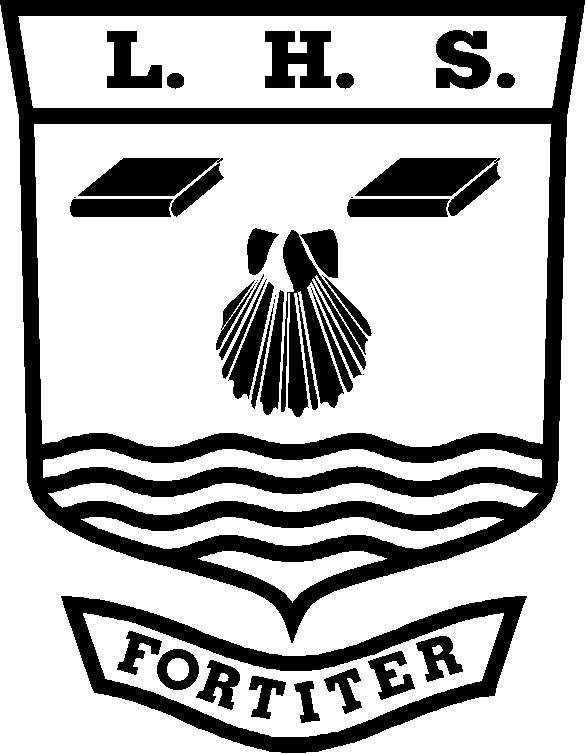 CRITICAL THINKINGPersonal Learning ChecklistStudent Name:   ……………………….…………………………………..………KEY:  Red = with difficulty     Amber = not sure    Green = yesGrade tracking:Note: You should discuss this checklist regularly with your subject teacher/mentorUnit Name:Unit 1: Introduction to Critical ThinkingUnit Code:F501Minimum Target Grade:Aspirational Target Grade:GCSE Re-Cap (Skills and Knowledge)RedAmberGreenReading and understanding text - from English, History, etc.Analysing (breaking down) text into its parts - from English.Evaluating numerical evidence.  This means deciding if evidence using numbers and data gives good support to the argument - from Science, Maths, etc.Evaluating arguments.  This means deciding if an argument is well supported with reasons and evidence – from English, History, etc.  Credibility of sources.  This means deciding how much you can trust what a document or person is saying – from History, English, Science, etc.Skills  RedAmberGreenTo address this before the exam I will:-Deciding if a piece of text is an argument (rather than, say, a description or explanation)Analysing an argument into its parts – especially reasons and conclusion, but also evidence, examples, intermediate conclusions, counter-assertions and counter-argumentsFinding assumptions in an argument.Identifying hypothetical reasoning.Identifying and using argument indicator words, such as ‘therefore’, ‘because’, ‘for example’, etc.Evaluating the use of evidence in arguments, to decide how strongly it supports the argument.Evaluating how strongly reasons support the conclusion of the argumentDeciding how credible (believable) a particular source of information is by using the 5 RAVEN criteria – reputation, ability to sense, vested interest, expertise/experience and neutrality/bias.Deciding, given the credibility of information and the strength of arguments put forward, what is most likely to happen or which side of a debate is stronger.Knowledge/Specification  RedAmberGreenTo address this before the exam I will:-ANALYSISWhat is an argument?What is a claim or statement?What parts, elements or constituents can an argument be broken down into?What is a reason? What is a conclusion?What is an intermediate conclusion?What is evidence?What is an example?What is a counter-assertion or counter-argument?What is hypothetical reasoning?What is an assumption?What are the main argument indicators for the different parts of an argument?EVALUATIONWhat makes evidence strong or weak?When is evidence representative or not?When is the sample size large enough?When is evidence ambiguous or unclear?Why does it matter how and when evidence was collected?What does it mean for evidence to have alternative interpretations?What makes an argument strong or weak?What makes a reason plausible, relevant or strong?Knowledge/Specification (continued)  RedAmberGreenTo address this before the exam I will:-CREDIBILITYWhat is credibility?What is plausibility?What is a source?  What different types of source are there?What are the five RAVEN credibility criteria?What is reputation?What is the ability to sense or perceive?What is a vested interest?What is expertise? What is experience?What is neutrality?  What is bias?What is a reasoned judgement?QUESTION TYPESSECTION AWhen asked to pick out an argument element or part from text, include only that argument part or element and nothing else.When asked to explain an argument element or part, you should give a definition.When explaining the strength or weakness in evidence, include what the evidence is supporting and whether it supports it well – using the criteria for strong/weak evidence and fully explaining them in the context of the evidence you are evaluating.When explaining the strength or weakness in arguments, paraphrase the reason you are discussing and the conclusion and comment on how strong the link is between them.  Explain each point fully in the context of the particular argument you are evaluating.Knowledge/Specification (continued)  RedAmberGreenTo address this before the exam I will:-SECTION BWhen assessing the credibility of a source, assess the same source as asked in the question (if it’s about the person, assess the person; if it’s about the document, assess the document, etc.)When assessing the credibility of a source, include one of the RAVEN credibility criteria, whether your point strengthens or weakens the credibility of the source, and explain why.  If the question asks for reference to the source, make sure you quote, relevantly, from the source in your answer.When coming to a reasoned judgement, taking into account the credibility and plausibility of two sides of a debate, make sure you assess the credibility of a number of sources on each side, and come to an overall conclusion about which side seems to have the higher credibility.  Refer to the text.  Then, using arguments from the text and your own, state arguments from each side and say which of the sides seems to have the most plausible (strongest) argument.  Then, referring to your judgements about credibility and plausibility, come to an overall judgement about which side’s case is stronger.REVISIONUse the information on this checklist to make revision cards and notesGradeDateGradeDateGradeDateGradeDateGradeDateGradeDate